МИНОБРНАУКИ  РОССИИ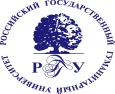 Федеральное государственное бюджетное образовательное учреждениевысшего образования«Российский государственный гуманитарный университет»(ФГБОУ ВО «РГГУ»)ИНСТИТУТ ЭКОНОМИКИ, УПРАВЛЕНИЯ И ПРАВАЮРИДИЧЕСКИЙ ФАКУЛЬТЕТКафедра гражданского права и процессаПЕРЕЧЕНЬ ПРИМЕРНЫХ ТЕМ выпускных квалификационных РАБОТПО ДИСЦИПЛИНАМ КАФЕДРЫНаправления подготовки  40.03.01 «Юриспруденция»(квалификация (степень) «бакалавр»)Москва 2022Список примерных тем дипломных работ по дисциплинам кафедры Утвержден на заседании кафедры гражданского права и процесса28.03.2022, протокол № 7СПИСОК ПРИМЕРНЫХ ТЕМ 
ВЫПУСКНЫХ КВАЛИФИКАЦИОННЫХ РАБОТЫ (ВКР)Гражданское право1. Гражданско-правовой статус гражданина, осуществляющего предпринимательскую деятельность без образования юридического лица в Российской Федерации.2. Гражданско-правовые способы приобретения и защиты вещных прав на объекты недвижимости по законодательству Российской Федерации.3. Принцип недопустимости злоупотребления гражданскими правами в российском законодательстве и судебной практике4. Принцип добросовестности в российском гражданском праве: теоретические и практические аспекты.5. Залог как способ обеспечения исполнения обязательств в российском гражданском праве: анализ теории и практики.6. Правовое регулирование потребительского кредитования в России.7. Осуществление и защита прав потребителей: сравнительно-правовой анализ российского и зарубежного законодательства.8. Правовая природа договора коммерческой концессии в современном российском гражданском праве.9. Правовой статус коллекторских агентств по российскому законодательству.10. Правовой режим государственного и муниципального имущества в хозяйственном обороте по законодательству Российской Федерации.11. Система вещных прав в гражданском законодательстве Российской Федерации12. Гражданско-правовая ответственность за нарушение договорного обязательства по законодательству Российской Федерации.13. Гражданско-правовая ответственность за нарушение денежного обязательства в российском гражданском праве.14. Правовое положение государственного унитарного предприятия по законодательству Российской Федерации.15. Неустойка как мера ответственности в российском гражданском праве.16. Принцип полного возмещения убытков и его реализация в российском гражданском праве17. Гражданско-правовая защита чести, достоинства и деловой репутации по законодательству Российской Федерации.18. Защита добросовестного приобретателя в российском гражданском праве19. Гражданско-правовое регулирование сделок, совершаемых в электронном виде по законодательству Российской Федерации.20. Правовое положение граждан-потребителей по российскому законодательству21. Компенсация морального вреда в российском гражданском праве: теоретический и практический аспекты22. Правовое регулирование финансовой аренды (лизинга) по законодательству Российской Федерации.23. Гражданско-правовая ответственность, возникающая вследствие причинения вреда по законодательству Российской Федерации.24. Принцип свободы договора и его пределы в российском гражданском праве.25. Обязательства вследствие неосновательного обогащения в российском гражданском праве.26. Правовое регулирование страхования гражданско-правовой ответственности по законодательству Российской Федерации.27. Финансирование под уступку денежного требования: теоретический и практический аспекты.28. Правовое регулирование кредитного договора в российском гражданском праве29. Гражданско-правовая ответственность сторон по договору перевозки грузов в Российской Федерации.30. Правовое регулирование доверительного управления ценными бумагами и денежными средствами по законодательству Российской Федерации.31. Реорганизация юридических лиц по законодательству Российской Федерации.32. Гражданско-правовая ответственность за недобросовестные действия при проведении переговоров по законодательству Российской Федерации33. Правовое регулирование контрактной системы в сфере закупок товаров для обеспечения государственных и муниципальных нужд34. Защита прав сторон в кредитных обязательствах, обеспеченных ипотекой, по российскому гражданскому законодательству35. Правовое регулирование оказания правовых услуг в российском гражданском праве.36. Гражданско-правовая ответственность за совершение правонарушений коррупционной направленности.Гражданское процессуальное право36. Современные источники гражданского процессуального права России.37. Институт отвода (самоотвода) в гражданском судопроизводстве по законодательству Российской Федерации.38. Тенденции развития гражданского судопроизводства современной России.39. Реализация принципа состязательности в российском гражданском судопроизводстве.40. Проблема истины в гражданском судопроизводстве по законодательству Российской Федерации.41. Правовой статус сторон в гражданском процессе России.42. Участие прокурора в гражданском процессе: проблемы правового регулирования.43. Процессуальные сроки в гражданском процессе: проблемы правового регулирования.44. Проблема борьбы с злоупотреблением гражданскими процессуальными правами по законодательству Российской Федерации.45. Предмет доказывания в современном российском гражданском судопроизводстве.46. Экспертиза в гражданском процессе: проблемы правового регулирования.47. Правовое регулирование примирительных процедур в гражданском процессе.48. Примирительные процедуры в гражданском процессе России и зарубежных стран: сравнительно-правовое исследование.49. Правовое регулирование приказного производства в гражданском процессе России.50. Медиация как альтернативная процедура урегулирования споров с участием посредника: состояние правового регулирования и перспективы развития правового института.51. Медиация как альтернативная процедура урегулирования предпринимательских споров.Жилищное право52. Правовой режим жилого помещения как объекта жилищных прав.53. Право собственности граждан на жилое помещение: особенности приобретения и осуществления.54. Изменение правового режима жилого и нежилого помещения по законодательству Российской Федерации.55. Правовое регулирование переустройства и перепланировки жилых помещений по законодательству Российской Федерации.56. Правовое регулирование права пользования жилым помещением лиц, не являющихся собственниками, по законодательству Российской Федерации.57. Правовое регулирование договора социального найма жилого законодательству Российской Федерации.58. Правовое регулирование договора коммерческого найма жилого помещенияпо законодательству Российской Федерации.59. Правовое регулирование найма специализированного жилого помещения по законодательству Российской Федерации.60. Правовое регулирование выселения граждан из жилых помещений по законодательству Российской Федерации.61. Правовой статус жилищного и жилищно-строительного кооператива по законодательству Российской Федерации.62. Правовой статус товарищества собственников жилья по законодательству Российской Федерации.63. Правовое регулирование управления многоквартирным домом по законодательству Российской Федерации.64. Гражданско-правовое регулирование отношений коммунального обслуживания по законодательству Российской Федерации.65. Правовое регулирование предпринимательской деятельности в сфере жилищно- коммунального хозяйства по законодательству Российской Федерации.66. Правовой статус управляющих организаций в сфере жилищно-коммунального хозяйства по законодательству Российской Федерации.67. Гражданско-правовая защита жилищных прав по законодательству Российской Федерации.68. Юридическая ответственность по жилищному законодательству Российской Федерации.Наследственное право69. Правовое регулирование наследования по завещанию по российскому законодательству.70. Правовое регулирование наследования по закону в Российской Федерации.71. Правовое регулирование наследования по праву представления в российском гражданском праве.72. Правовое регулирование наследования имущества пережившим супругом в российском и зарубежном законодательстве.73. Порядок раздела наследственного имущества по законодательству Российской Федерации.74. Институт завещательных распоряжений в наследственном праве Российской Федерации.75. Институт наследственной трансмиссии в российском гражданском праве.76. Правовое регулирование института недостойных наследников в гражданском праве Российской Федерации.77. Правовое регулирование наследования жилых помещений по законодательству Российской Федерации.78. Особенности наследования в Российской Федерации отдельных земельных участков.79. Правовое регулирование наследования предприятий по законодательству Российской Федерации.80. Наследование имущественных прав, связанных с предпринимательской деятельностью в российском гражданском праве.81. Переход доли в уставном капитале хозяйственном обществе в порядке наследственного правопреемства.82. Наследование прав, связанных с участием в хозяйственных товариществах и обществах, производственных кооперативах в российском гражданском праве.83. Правовое регулирование доверительного управления наследственным имуществом по законодательству российской Федерации.84. Гражданско-правовое регулирование отношений с выморочным имуществом в российском гражданском праве.85. Институт обязательной доли в наследственном праве России.86. Правовое регулирование деятельности наследственного фонда по законодательству Российской Федерации.87. Охрана наследственных прав: проблемы теории и практики.Сделки с недвижимостью88. Правовой режим объекта незавершенного строительства по законодательству Российской Федерации.89. Правовое регулирование государственной регистрации недвижимого имущества по законодательству Российской Федерации.90. Правовое регулирование договора ипотеки жилого помещения по законодательству Российской Федерации.91. Договор купли-продажи жилых помещений по законодательству Российской Федерации.92. Правовое регулирование договора продажи предприятия по законодательству Российской Федерации93. Договор пожизненного содержания с иждивением по гражданскому законодательству Российской Федерации94. Правовое регулирование договора дарения недвижимого имущества по законодательству Российской Федерации.95. Правовое регулирование договора аренды недвижимого имущества по законодательству Российской Федерации.96. Правовое регулирование договора аренды предприятия по законодательству Российской Федерации.97. Правовое регулирование договора недвижимого имущества по законодательству Российской Федерации.98. Правовое регулирование договора доверительного управления недвижимым имуществом в России.99. Правовой режим самовольной постройки по законодательству Российской Федерации.Семейное право100. Права детей по семейному законодательству Российской Федерации.101. Правовое регулирование имущественных отношений супругов по российскому законодательству.102. Правовое регулирование заключения и расторжения брака по российскому законодательству.103. Добровольный и судебный порядок установления отцовства по законодательству Российской Федерации.104. Права и обязанности родителей по семейному законодательству Российской Федерации.105. Договоры, регулирующие имущественные отношения супругов и иных членов семьи в Российской Федерации.106. Правовое регулирование брачного договора по российскому законодательству.107. Правовое регулирование алиментных отношений по законодательству Российской Федерации.108. Правовое регулирование признание брака недействительным по законодательству Российской Федерации.109. Приемная семья как способ семейного воспитания детей-сирот и детей, оставшихся без попечения родителей, по законодательству Российской Федерации.110. Правовое регулирование правоотношений в сфере опеки и попечительства по законодательству Российской Федерации.111. Правовое регулирование усыновления (удочерения) детей по семейному законодательству Российской Федерации.112. Правовое регулирование искусственных методов репродукции человека по законодательству Российской Федерации.113. Формы устройства оставшихся без попечения детей, предусмотренные законодательством Российской Федерации.114. Регулирование семейных отношений в законодательстве субъектов Российской Федерации.115. Правовое регулирование усыновления (удочерения) российских детей иностранными гражданами и лицами без гражданства.116. Правовое регулирование заключения и расторжения брака с участием иностранных граждан и лиц без гражданства.Трудовое право117. Сочетание государственного и договорного регулирования в сфере наемного труда.118. Социальное партнерство в сфере труда: понятие, принципы, стороны, значение.119. Правовое регулирование содействия занятости и трудоустройства.120. Особенности регулирования труда отдельных категорий работников.121. Особенности регулирования труда руководителя организации по законодательству РФ.122. Правовая природа и содержание трудового договора по законодательству Российской Федерации.123. Правовое регулирование изменения трудового договора по законодательству Российской Федерации.124. Правовое регулирование заработной платы по законодательству Российской Федерации.125. Дисциплинарная ответственность работника в российском трудовом праве.126. Гарантии и компенсации работникам при исполнении ими государственных или общественных обязанностей по законодательству Российской Федерации.127. Институт подготовки и профессионального образования работника по законодательству Российской Федерации.128. Общая характеристика индивидуальных трудовых споров по законодательству Российской Федерации.129. Материальная ответственность сторон трудового договора по законодательству Российской Федерации.130. Понятие, содержание и значение охраны труда как института трудового права.131. Защита трудовых прав работников по законодательству Российской Федерации..132. Правовое регулирование разрешения трудовых споров по законодательству Российской Федерации.133. Порядок рассмотрения и разрешения индивидуальных и коллективных трудовых споров по законодательству Российской Федерации.134. Институт «забастовки» в трудовом законодательстве России и международных правовых нормах: сравнительно-правовой анализ.135. Судебная защита трудовых прав работника: законодательство и практика применения в России.136. Международно-правовое регулирование труда: субъекты и система международно- правовых стандартов.137. Способы защиты трудовых прав работников по законодательству РФ.138. Правовое регулирование труда лиц предпенсионного и пенсионного возраста в Российской Федерации.139. Правовое положение самозанятых граждан по законодательству Российской Федерации и зарубежных стран.Права на результаты интеллектуальной деятельности и средства индивидуализации140. Соавторство при создании произведений: вопросы теории и практики.141. Формы свободного использования произведения, допускаемые современной правовой системой.142. Защита прав на средства индивидуализации (товарный знак, знак обслуживания, доменное имя и др.) по законодательству Российской Федерации.143. Правовое регулирование объектов смежных прав по законодательству Российской Федерации.144. Защита авторских и смежных прав по законодательству Российской Федерации.145. Проблемы охраны личных неимущественных прав автора в российском гражданском праве.146. Правовые проблемы защиты имущественных прав авторов и патентообладателей в российском гражданском праве.147. Правопреемники и наследники как субъекты авторского права по законодательству Российской Федерации.148. Права на служебные произведения: вопросы теории и практики.149. Права и обязанности лицензиара и лицензиата по лицензионному договору обиспользовании объекта авторского права.150. Правовые проблемы патентования изобретений в российском праве.151. Международные конвенции по авторскому праву и в сфере промышленной собственности: проблемы правоприменения.152. Особенности рассмотрения дел по охране авторских и патентных прав в суде по законодательству Российской Федерации.151. Квалифицированный инвестор как особый субъект гражданско-правовых отношений: сравнительный анализ законодательства Российской Федерации и зарубежных стран152. Правовой механизм доверительного управления активами квалифицированных инвесторов в паевых инвестиционных фондах153. Эмиссия корпоративных ценных бумаг по российскому и зарубежному законодательству154. Правовой статус брокера на рынке ценных бумаг по законодательству Российской Федерации155. Особенности рассмотрения и разрешения арбитражным судом дел по корпоративным спорам в Российской ФедерацииКомпетентность арбитражных судов при разрешении споров, связанных с созданием, реорганизацией и ликвидацией юридических лиц по законодательству Российской Федерации156. Смарт-контракт как электронная сделка по законодательству Российской Федерации157. Гражданско-правовое регулирование сделок, совершаемых в электронном виде по законодательству Российской Федерации.158. Правовое регулирование оказания правовых услуг в российском гражданском праве.159. "Bestseller clause" как особая форма вознаграждения автора литературного произведения.160. Односторонний отказ от исполнения обязательства и его пределы в российском гражданском праве.162. Правовое регулирование залога движимого имущества в России.163. Правовой режим залога обязательственных прав по российскому гражданскому законодательству.164. Преддоговорная ответственность по принципу «culpa in contrahendo» в российском и зарубежном гражданском праве165. Принцип добросовестности в российском гражданском праве: теоретические и практические аспекты.166. Правовая природа корпоративного договора в российском гражданском праве.167. Защита прав и законных интересов физических лиц при осуществлении деятельности по возврату просроченной задолженности.168. Институт заверения об обстоятельствах в Российском гражданском правопорядке и законодательстве Германии, Англии, США: сравнительно-правовой аспект.169. Патронажное воспитание детей по законодательству РФ и фостеровская семья по законодательству Великобритании: сравнительно-правовой аспект.170. Заверения об обстоятельствах при заключении гражданско-правового договора в российском гражданском праве.171. Институт эскроу в российском гражданском праве: теоретический и практический аспекты.172. Ограничение права на возражение (эстоппель) в российском гражданском праве.173. Ответственность участников корпоративных отношений по законодательству Российской Федерации.174. Проблемы правовой квалификации действий и сделок, совершаемых в обход закона.175. Исчерпание исключительного права на товарный знак по законодательству Российской Федерации и зарубежных стран.176. Правовое регулирование криптовалют в России и за рубежом.Зав. кафедрой гражданского права и процесса, 
к.ю.н., доцент									А.В. Милохова